Родной языкТема урока « Рассказывание сказки по картинкам»Используя, предложенные картинки расскажи сказку.Вспомните название сказки, её главных героев.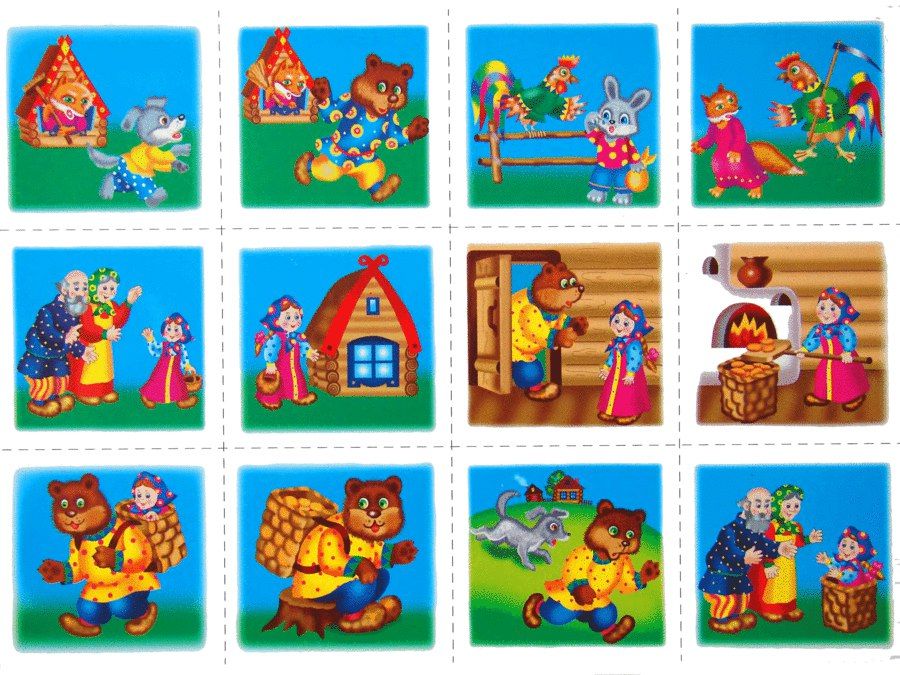 